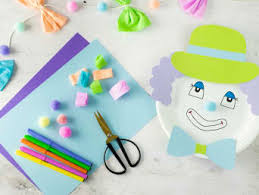 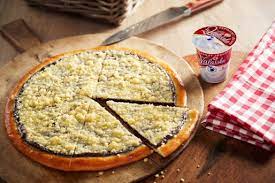 Program aktivit na 5. týden        Pondělí   30.1. 2023		         svátek má Robin, ErnaDopolední aktivity		Skupinové cvičení, čtení na patrechOdpolední aktivity		Individuální RHB, paměťová cvičeníÚterý      31.1. 2023		  		     svátek má MarikaDopolední aktivityKadeřniceOdpolední aktivityIndividuální RHBStředa    1.2. 2023		    			          svátek má Hynek		Dopolední aktivity			Kadeřnice, motomedOdpolední aktivityRukodělné práce, individuální RHB   	Čtvrtek  2.2.. 2023                       		    svátek má NelaDopolední aktivitySkupinové cvičení, čtení na patrechOdpolední aktivityRukodělné práce, motomedPátek      3.2. 2023        	                       		     svátek má BlažejDopolední aktivity                         		PečeníOdpolední aktivity		Rukodělné práceZměny vyhrazeny, dle počtu personálu. Děkujeme za pochopení.